Parallelepipedo rettangoloNelle attività introduttive abbiamo osservato che la superficie del parallelepipedo rettangolo è formata da sei rettangoli, congruenti tra loro a due a due.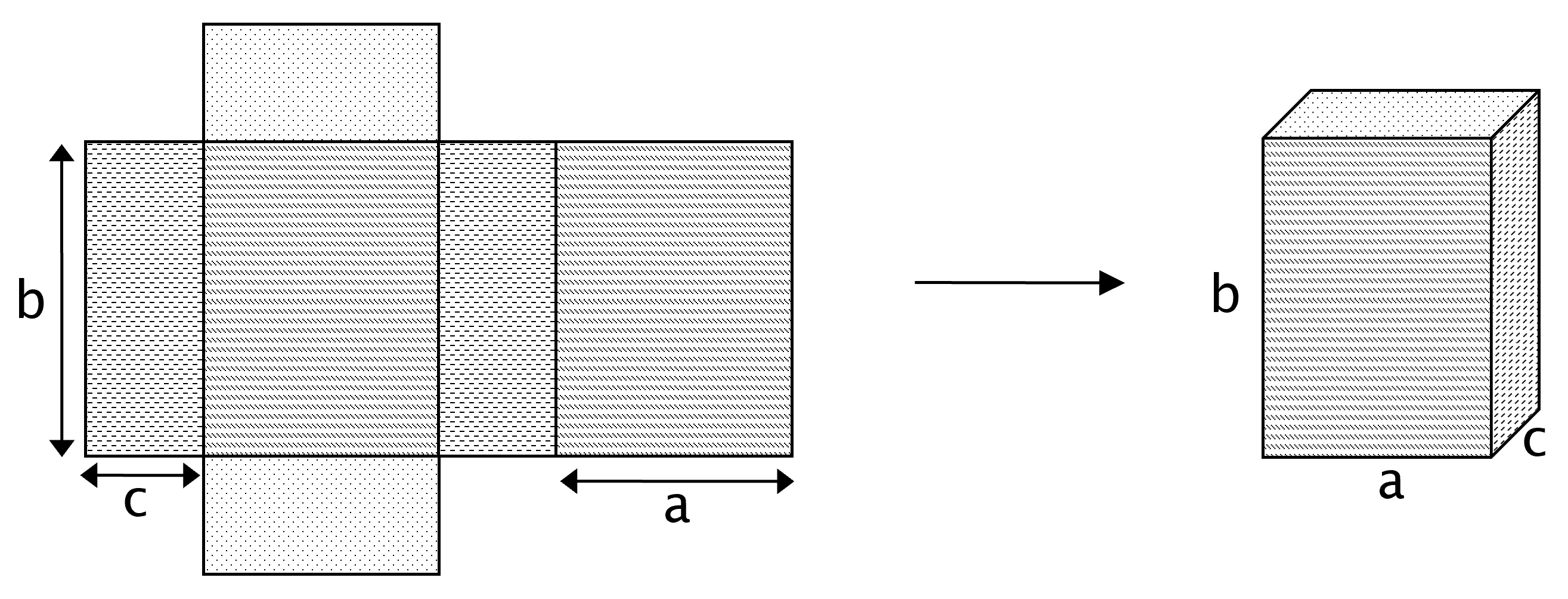 Calcolare l’area del parallelepipedo rettangolo corrisponde quindi a calcolare l’area dei tre rettangoli diversi tra loro e poi moltiplicare per due.In formula:A = (a∙b + b∙c + a∙c )∙2 = 2∙a∙b + 2∙b∙c + 2∙a∙c 		(a, b, c: dimensioni del parallelepipedo rettangolo)Esercizio di apprendimento:Considera un parallelepipedo rettangolo di dimensioni ,  e .Calcola l’area di ognuna delle sue facce.

………………………………………………………………………………………..

………………………………………………………………………………………..

………………………………………………………………………………………..Calcola l’area totale del solido.

………………………………………………………………………………………..

………………………………………………………………………………………..
CuboIl cubo è un parallelepipedo rettangolo particolare. 
La superficie del cubo è formata da sei facce quadrate tra loro congruenti.Calcolare l’area del cubo corrisponde quindi a calcolare l’area di una faccia quadrata e poi moltiplicarla per 6.In formula:	A = 6 ∙ s2 

	(s: spigolo del cubo)
Esercizi di apprendimento:Considera un cubo di spigolo .Fai uno schizzo del cubo:






Calcola l’area del cubo.

………………………………………………………………………………………..

………………………………………………………………………………………..Un cubo ha l’area di 384 dm2. Quanto misura il suo spigolo?

………………………………………………………………………………………..

………………………………………………………………………………………..

………………………………………………………………………………………..La superficie del cubo e del parallelepipedo